Solicitud de Información Pública  Nº: ___________________________Fecha: ___________________________DATOS IDENTIFICATIVOS DEL INTERESADONombre y Apellidos (*):Domicilio (*):Población (*): 							 Código Postal (*):Nº Teléfono (*):Correo electrónico (*): Marque la casilla que proceda (*):Tipo de Consulta Transparencia    ApartadoPortal de transparencia   Institucional    Organizativa  Retribuciones 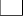 Económico –financiera   Convenios –Encomiendas de gestión Derecho de Acceso   Perfil del contratante-Contratos   Empleo en el sector públicoPersonal libre nombramiento   Servicios y procedimientos    Concesión de servicios públicosAyudas y subvenciones   EstadísticaEs obligatorio cumplimentar los campos con (*)Detalle/descripción de la información que solicita:   En                                                a     de                              de 2023Firma del interesado _________________________________PROTECCIÓN DE DATOS DE CARÁCTER PERSONAL: A continuación, dispone de la información básica sobre protección de datos.  Puede consultar la   información adicional sobre protección de datos en nuestra Política de Privacidad:•  Responsable del Tratamiento: CARTOGRÁFICA DE CANARIAS S.A.•  Delegado de Protección de Datos: datos@grafcan.com•  Finalidad: Atender y dar respuesta a su petición o consulta y mantener los contactos y relaciones que se produzcan como consecuencia de la misma.• Base jurídica:  El consentimiento inequívoco al ponerse en contacto con nosotros y facilitarnos sus datos para tal fin, pudiendo también ser el interés legítimo o la necesidad para gestionar una relación contractual o medidas precontractuales.•  Destinatarios: No cedemos sus datos a terceros, salvo obligación legal.• Derechos: Acceso, rectificación, supresión, oposición, limitación del tratamiento, portabilidad poniéndose en contacto con CARTOGRÁFICA DE CANARIAS S.A.,   o en la forma en que se indica en nuestra política  de protección de datos  (https://www.grafcan.es/politica-privacidad) 